Monday June 1, 2020Activity 98 June Reading Bingo 1Pick one reading bingo box to try todayActivity 99 Silly Starters Write About In your journal or on a sheet of paper please write a silly story about a pet that knows that people are thinking Post your work to Freshgrade Activity 100 Time 6 Time can be shown in many ways (e.g. analog clock, digital clock, written in words) Write out the different ways to show time using the What time is it worksheetPlease post your work to Freshgrade Activity 101 Water 3In class watched a fun Magic School Bus video about the water cycle. Title: The Magic School Bus S02E06 - Wet All Over (Water)Link:  https://www.youtube.com/watch?v=YGzz-1BS8lsWhen you are finished watching the video, write down some new information that you learned and post it to Freshgrade. *Optional In class we watched a video about a Tortoise and a Hedgehog. This video reminds us that we can show we care and be kind even when we are socially distancing ourselves  Title: While We Can’t Hug Link: https://www.youtube.com/watch?v=2PnnFrPaRgY&t=2sTuesday June 2, 2020Activity  102 June Reading Bingo 2Pick one reading bingo box to try todayActivity 103 Outdoor SoundsGo outside with your familyListen to the sounds around youDraw and write about what you heard Post your work to Freshgrade  Activity 104 Core CompetencyIt is important that this activity be completed as it will be part of your child’s summative report in JunePlease use the template to complete the activity. If you don’t have a printer draw the template as best as you can. Think about (self-reflect) how you have used your creative thinking competency this term. Share an activity you did during remote learning where you showed your creative side (this can include an ADST assignment, Think Outside the Box Thursday or a way you have demonstrated your learning creatively)Draw and write in the square provided on the template. I will conference with everyone in person or over zoom to go over this assignment and fill out the bottom portion together (the scale) as well as to get a student voice piece. Post your completed work to Freshgrade Activity 105 Time 7Time can be expressed in different ways and mean the same amount of time For example 1 year is the same as 365 daysComplete the worksheet What’s the Same?Wednesday June 3, 2020Activity 106 June Reading Bingo 3Pick one reading bingo box to try todayWrite a short summary about the book you read and post it to Freshgrade. When writing a summary of a book it’s important to remember to be retell the main idea of the story. In your writing try to include the who the characters were, what was happening (the plot), and a few of the important details. At the end of your writing add what you liked about the book and who you think the book would be good for (e.g. a friend who likes sports, a sibling who is younger, etc.)Activity 107 Time 8 Word Problems Read the word problems and try to figure out the difference in time (Time Word Problems 1) Using an analog clock will help with this activityThursday June 4, 2020Activity 108 June Reading Bingo 4Pick one reading bingo box to try todayActivity 109 Spelling Patterns 10Watch the videos and post your work to Freshgrade. Please use the template below if you would like or continue writing the words however works best for you! Please post completed work to Freshgrade. Title: It's fun to make 2 words 1 Version 2 | Compounds Words | Compound Words Song | Jack HartmannLink: https://www.youtube.com/watch?v=y8xZ7Sl2N-sTitle: The compound word game - for kindergarten and 1st grade - fun compound words for kidsLink: https://www.youtube.com/watch?v=N8uMGPAWIlwActivity 110 Think Outside the Box Use the image to create something that it reminds you of or create something from your imagination Post a photo of your creation on Freshgrade if you would like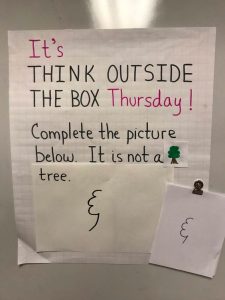 Friday June 5, 2020 Activity 111 June Reading Bingo 5Pick one reading bingo box to try todayActivity 112 Water Conservation Listen to the story "Why Should I Save Water" by Jen GreenAfter the story use your journal and write down one or two ways you can do to conserve waterPost work to Freshgrade Activity 113 Time GameFind a partner to play with youPrint the game board and dice (Time Match 1 Game)Get some chips or loose parts to cover the game aboard Cut along the edges of the dice and fold it into a cube using tape or glue Decide who goes first then roll the dice Match the time on the dice to the time on the game board then place a chip to cover it, you can challenge yourself by saying what time it is Whoever gets three spaces covered in a row wins! 